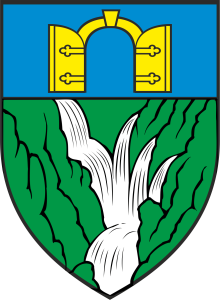 AKTI OPĆINSKOG VIJEĆA	          REPUBLIKA HRVATSKASPLITSKO-DALMATINSKA ŽUPANIJA               OPĆINA ZADVARJE               OPĆINSKO  VIJEĆEKlasa:021-01/21-01/21UrBroj:2155/04-01-20-1Zadvarje ,31.03.2021                                Na 21. sjednici Općinskog vijeća  Općine Zadvarje održane dana  31.03.2021 godine  , Općinsko vijeće donijelo je                 Odluku                            o verifikaciji zapisnika sa 20. sjednice općinskog vijeća1. Verificira se zapisnik sa 20.sjednice općinskog vijeća.2.Odluka ce se objaviti u Službenom glasniku općine Zadvarje.							Predsjednik općinskog vijeća							Toni Popović          REPUBLIKA HRVATSKASPLITSKO-DALMATINSKA ŽUPANIJA               OPĆINA ZADVARJE               OPĆINSKO  VIJEĆEKlasa:021-01/21-01/21UrBroj:2155/04-01-21-6Zadvarje ,31.03.2021                                Na 21. sjednici Općinskog vijeća  Općine Zadvarje održane dana  31.03.2021 godine  , Općinsko vijeće donijelo je                 Odluku                            u svezi pokretanja postupka za donošenje Programa širenja groblja			     na području općine Zadvarje1. Pokreće se postupak za donošenje Programa širenja groblja na području Općine Zadvarje,te uključivanje u prostorno plansku dokumentaciju.2.Odluka ce se objaviti u Službenom glasniku općine Zadvarje.							Predsjednik općinskog vijeća							Toni PopovićREPUBLIKA HRVATSKASPLITSKO-DALMATINSKA ŽUPANIJA               OPĆINA ZADVARJE               OPĆINSKO  VIJEĆEKlasa:021-01/21-01/21UrBroj:2155/04-01-20-2Zadvarje ,31.03.2021                                Na 21. sjednici Općinskog vijeća  Općine Zadvarje održane dana  31.03.2021 godine  , Općinsko vijeće donijelo je                 Odluku                            u svezi izvješća o prihodima i rashodima općine Zadvarje			za period od 1.01.2020-31.12.20201. Usvaja se izvješće o prihodima i rashodima općine Zadvarje za period od 1.01.2020-31.12.20202.Odluka ce se objaviti u Službenom glasniku općine Zadvarje.							Predsjednik općinskog vijeća							Toni PopovićREPUBLIKA HRVATSKASPLITSKO-DALMATINSKA ŽUPANIJA               OPĆINA ZADVARJE               OPĆINSKO  VIJEĆEKlasa:021-01/21-01/21UrBroj:2155/04-01-21-11Zadvarje ,31.03.2021                                Na 21. sjednici Općinskog vijeća  Općine Zadvarje održane dana  31.03.2021 godine  , Općinsko vijeće donijelo je                 Odluku                            o isplati naknade Duji Mimici  za novorođeno dijete1.Odobrava se isplata Duji Mimici naknada u iznosu od 10.000,00 kuna na novorođeno dijete 2.Odluka ce se objaviti u Službenom glasniku općine Zadvarje.							Predsjednik općinskog vijeća							Toni PopovićREPUBLIKA HRVATSKASPLITSKO-DALMATINSKA ŽUPANIJA               OPĆINA ZADVARJE               OPĆINSKO  VIJEĆEKlasa:021-01/21-01/21UrBroj:2155/04-01-21-9Zadvarje ,31.03.2021                                Na 21. sjednici Općinskog vijeća  Općine Zadvarje održane dana  31.03.2021 godine  , Općinsko vijeće donijelo je                 Odluku                            o davanju suglasnosti načelniku za mirno rješavanje  		   spora  Općina Zadvarje protiv Eljuga d.o.o i Majka Lovrete1.Daje se suglasnost načelniku za mirno rješavanje  spora  Općine Zadvarje  protiv „Eljuge“ d.o.o glede neplaćene kupoprodajne cijene zemljišta u gospodarskoj zoni kao i neplaćenog komunalnog doprinosa za objekt sagrađen po pravomoćnoj građevinskoj dozvoli ,te Majka Lovrete koji je kupio  zemljište u gospodarskoj zoni Zadvarje,a za koje ne postoje realne pretpostavke za ishodovanje skore građevinsko prostorno planske dokumentacije 2.Odluka ce se objaviti u Službenom glasniku općine Zadvarje.							Predsjednik općinskog vijeća							Toni PopovićREPUBLIKA HRVATSKASPLITSKO-DALMATINSKA ŽUPANIJA               OPĆINA ZADVARJE               OPĆINSKO  VIJEĆEKlasa:021-01/21-01/21UrBroj:2155/04-01-21-8Zadvarje ,31.03.2021                                Na 21. sjednici Općinskog vijeća  Općine Zadvarje održane dana  31.03.2021 godine  , Općinsko vijeće donijelo je                 Odluku                            o davanju suglasnosti načelniku za mirno rješavanje sudskog 		   spora Petar Santrić protiv  Općina Zadvarje1.Daje se suglasnost načelniku za mirno rješavanje sudskog spora Petar Santrić protiv Općine Zadvarje  koji se vodi na sudu pod poslovnim brojem P-1961/09,a glede utvrđivanja prava vlasnosti na čestici zem.661/46 k.o. Žeževica.2.Odluka ce se objaviti u Službenom glasniku općine Zadvarje.							Predsjednik općinskog vijeća							Toni Popović